 DIRECCIÓN DE RECURSOS MATERIALES DE LA SECRETARÍA DE FINANZAS Y DE ADMINISTRACIÓN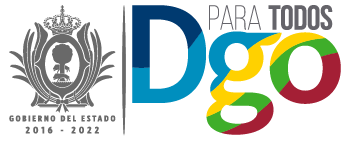 PROVEEDOR: PROVEEDORA DE CONSUMIBLES DE DURANGO, S.A. DE C.V.MONTO DEL CONTRATO ANTES DEL I.V.A. :  $1,957,929.74FECHA DE INICIO DEL CONTRATO: 03 DE AGOSTO 2018FECHA DE TERMINACIÓN DEL CONTRATO: 01 NOVIEMBRE 2018